Bank.javapublic interface Bank extends java.rmi.Remote{	 public String c_name(String name) throws java.rmi.RemoteException;	 public long account_no(long acc_no) throws java.rmi.RemoteException;    	 public long balance(long amount) throws java.rmi.RemoteException;	 public long view(int amount)throws java.rmi.RemoteException;	 public long deposit(int amount)throws java.rmi.RemoteException;	 public long withdraw(int amount) throws java.rmi.RemoteException; } BankImpl.javapublic class BankImpl extends java.rmi.server.UnicastRemoteObject implements Bank{	public BankImpl() throws java.rmi.RemoteException	{		super();	}	public long view(int amount) throws java.rmi.RemoteException	{		System.out.println("\n\t\t\tCustomer Detail");		return amount;	}	public long deposit(int amount)throws java.rmi.RemoteException	{		System.out.println("\n\t\t\tAmount deposited");		return amount;	}	public long withdraw(int amount) throws java.rmi.RemoteException	{		System.out.println("\n\t\t\tAmount Withdrawn");		return amount;	}	public String c_name(String name) throws java.rmi.RemoteException	{		System.out.println("\nThe name of the customer is:" + name);		return name;	}	public long account_no(long acc_no) throws java.rmi.RemoteException 	{		System.out.println("\nThe Account Number is:" + acc_no);		return acc_no;	}  public long balance(long amount) throws java.rmi.RemoteException 	{		System.out.println("\nThe Current Balance is:" + amount);    		return amount;	} } BankServer.javaimport java.rmi.Naming;public class BankServer{	public BankServer()	{		try		{			 Bank c = new BankImpl();			 Naming.rebind("rmi://localhost:1099/BankService", c);		}		catch (Exception e)		{			System.out.println("Trouble: " + e);		}	}	public static void main(String args[])	{		new BankServer();	}}BankClient.java	import java.io.*;import java.rmi.Naming; import java.rmi.RemoteException; import java.net.MalformedURLException; import java.rmi.NotBoundException; public class BankClient{	public static void main(String[] args)	{String name="default",namelist[]={"vinodh","parthi","karthi", "mei","bala","kasi"};int acc_no=0,acc_nolist[]={1,2,3,4,5,6},amount=0,newamount[]={0,0,0,0,0,0},amountlist[]={0,0,0,0,0,0},new_amount, option,sub_option,con=0,i,count=1;		DataInputStream in=new DataInputStream(System.in);		try		{			do			{Bank c = (Bank)Naming.lookup("rmi:						 //localhost/BankService");				if (count == 1)				{					System.out.println("Enter the Account no:");					acc_no = Integer.parseInt(in.readLine());					count = 0;					if (acc_no == 1)					{						name = namelist[0];						acc_no = acc_nolist[0];						amount = amountlist[0] + newamount[0];					}					else if (acc_no == 2)					{						name = namelist[1];						acc_no = acc_nolist[1];						amount = amountlist[1]+newamount[1];					}					else if (acc_no == 3)					{						name = namelist[2];						acc_no = acc_nolist[2];						amount = amountlist[2]+newamount[2];					}					else if (acc_no == 4)					{						name = namelist[3];						acc_no = acc_nolist[3];						amount = amountlist[3]+newamount[3];					}					else if (acc_no == 5)					{						name = namelist[4];						acc_no = acc_nolist[4];						amount = amountlist[4]+newamount[4];					}					else if (acc_no == 6)					{						name = namelist[5];						acc_no = acc_nolist[5];						amount = amountlist[5]+newamount[5];					}					else					{System.out.println("Your entered account  number is 	wrong:");					}				}				System.out.println("\nMenu list:");				System.out.print("\n\t1. To change the account no\n\n\t2. View 							Statement\n\n\t3. Deposit Money\n\n\t4. Withdraw Money");System.out.print("\n\nEnter your Input as 1 or 2 or 3 or 4 only:");				option = Integer.parseInt(in.readLine());				switch (option)				{					case 1:					{							if (acc_no == 1)							{								newamount[0] = amount;							}							else if (acc_no == 2)							{								newamount[1]=amount;							}							else if (acc_no == 3)							{								newamount[2]=amount;							}							else if (acc_no == 4)							{								newamount[3]=amount;							}							else if (acc_no == 5)							{								newamount[4]=amount;							}							else if (acc_no == 6)							{								newamount[5]=amount;							}							count = 1;							break;					}					case 2:					{						c.view(amount);						c.c_name(name);						c.account_no(acc_no);						c.balance(amount);						break;					}					case 3:					{System.out.print("\nEnter the 	amount to be 				deposited:");						new_amount = Integer.parseInt(in.readLine());						c.deposit(amount);						System.out.println("\nYour amount has been deposited 								successfully");						amount=amount+new_amount;						c.c_name(name);						c.account_no(acc_no);						c.balance(amount);						break;					}					case 4:					{						System.out.print("\nEnter the amount to be 									Withdrawn:");new_amount = Integer.parseInt(in. readLine());						if(new_amount<=amount)						{System.out.println("\nYour amount has 	been 	withdrawn successfully");							amount=amount-new_amount;							c.withdraw(amount);							c.c_name(name);							c.account_no(acc_no);							c.balance(amount);						}						else						{System.out.println("\nInsufficient balance to 	withdrawn that 	amount from your 	account");						}						break;					}					default:					{System.out.println("Your entered option is wrong:");						break;					}				}				System.out.print("\n\nTo go back to main menu then  press 1:");				con = Integer.parseInt(in.readLine());			}			while (con== 1);		}		catch (Exception e)		{			System.out.println("Error");		}	}} 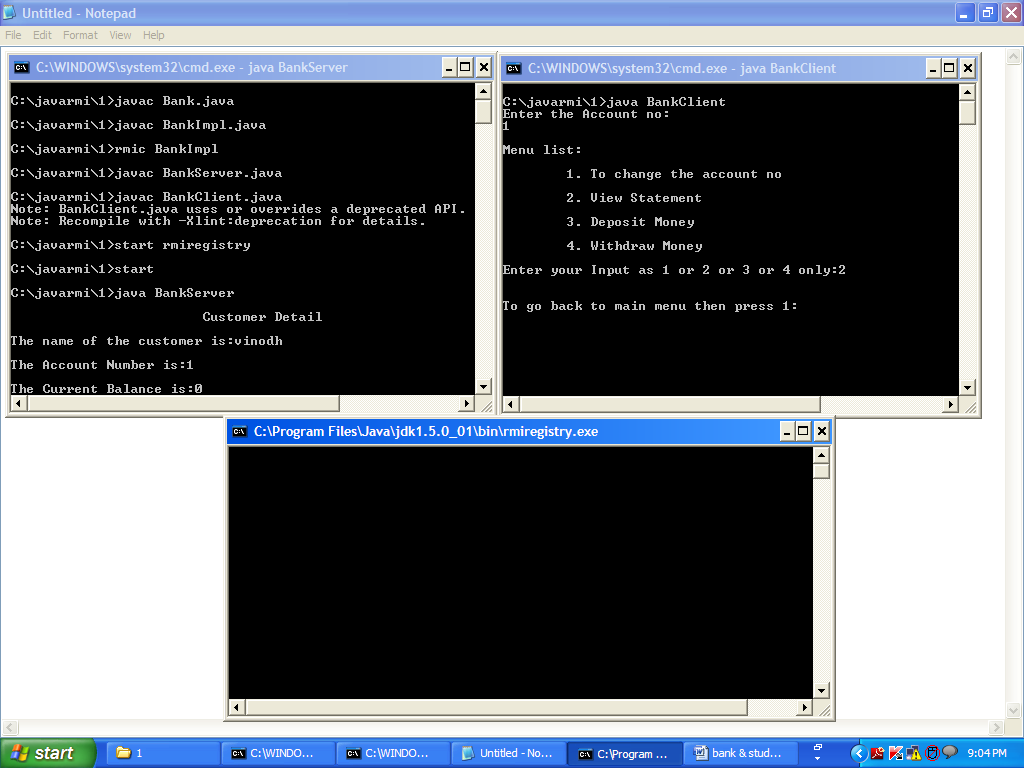 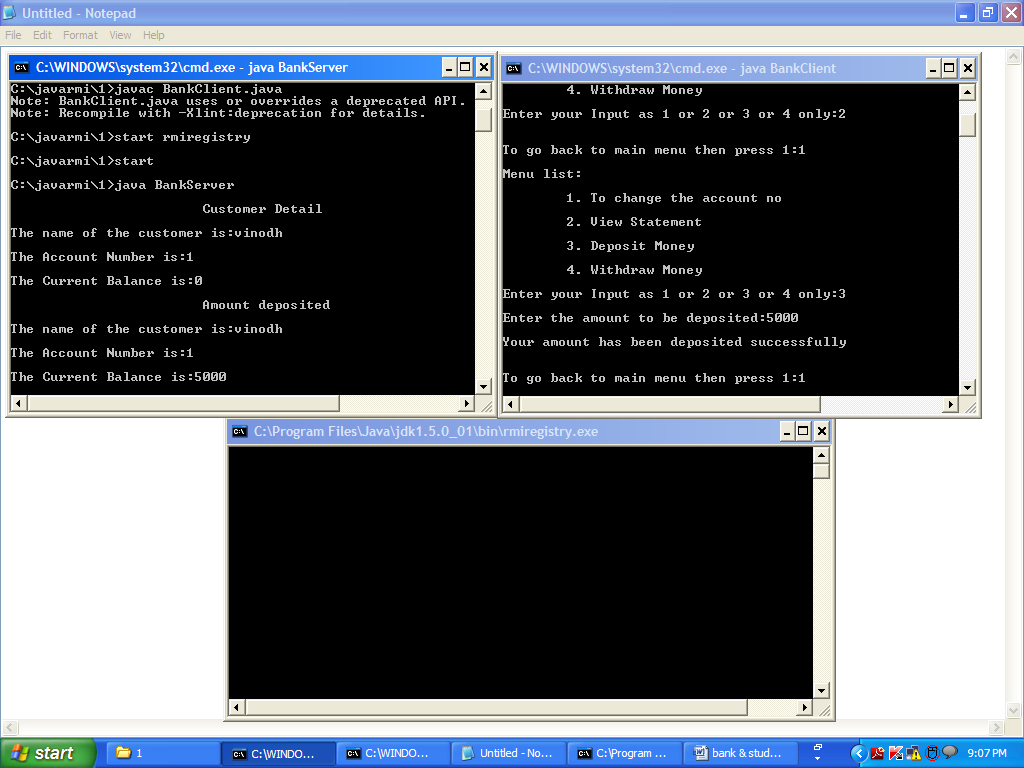 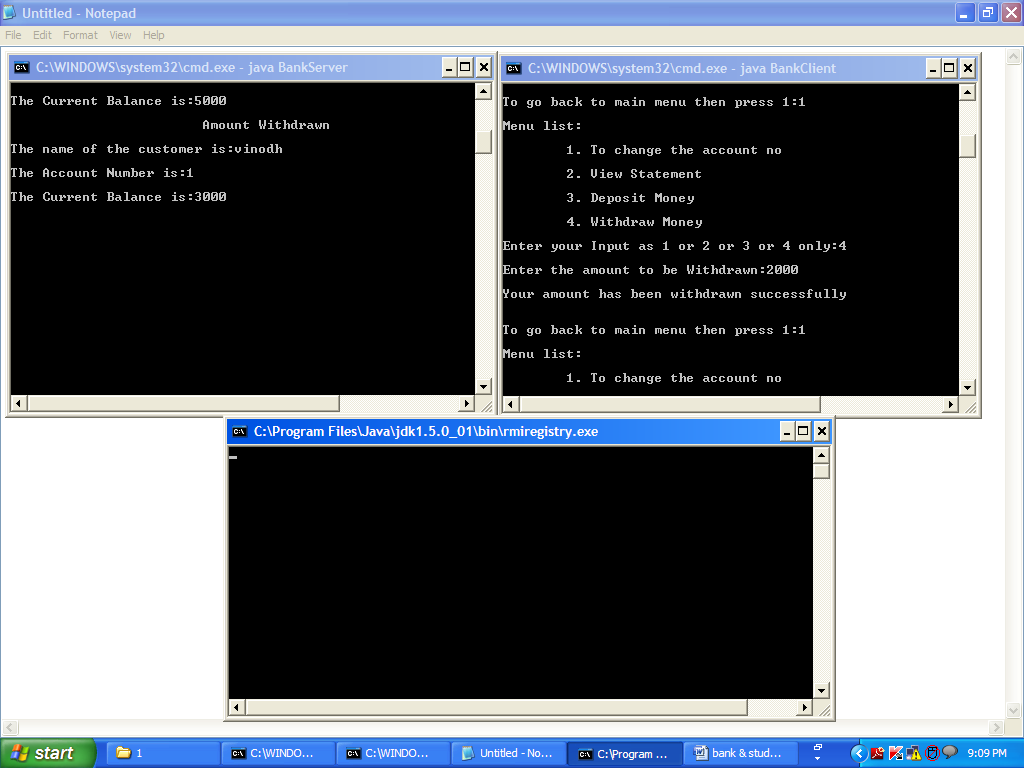 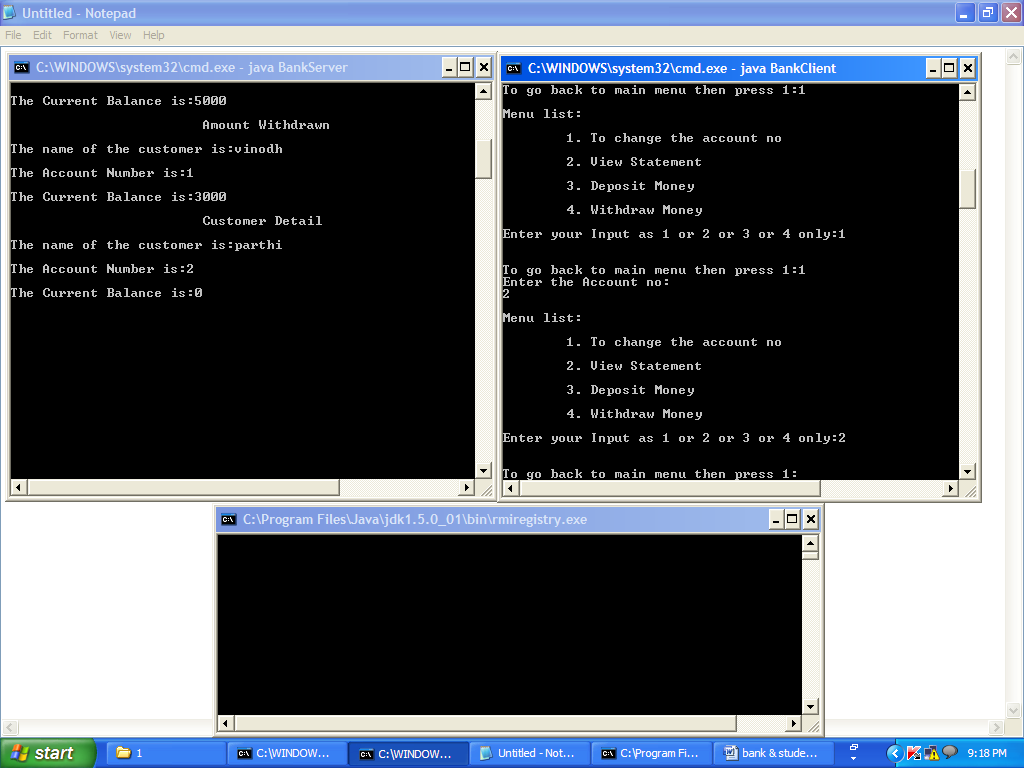 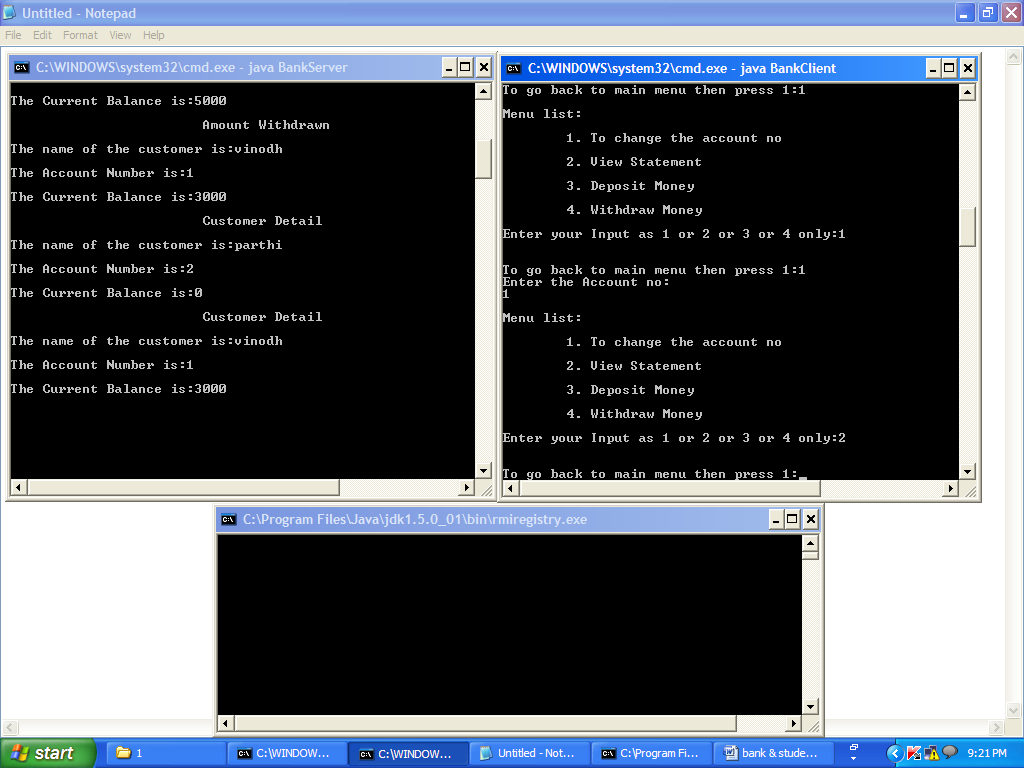 Student.javapublic interface Student extends java.rmi.Remote{	 public String s_name(String name) throws java.rmi.RemoteException;	 public long reg_no(long reg_no) throws java.rmi.RemoteException;  public long marks(long m1, long m2, long m3) throws java.rmi.RemoteException; public long total(long tot)throws java.rmi.RemoteException;	 public long average(long average)throws java.rmi.RemoteException;}StudentImpl.javapublic class StudentImpl extends java.rmi.server.UnicastRemoteObject implements Student{	public StudentImpl() throws java.rmi.RemoteException	{		super();	}	public String s_name(String name) throws java.rmi.RemoteException	{		System.out.println("\t\t\tStudent Detail");		System.out.println("\nName:" + name);		return name;	}	public long reg_no(long reg_no) throws java.rmi.RemoteException 	{		System.out.println("\nReg.NO:" + reg_no);		return reg_no;	}  public long marks(long m1,long m2,long m3) throws java.rmi.RemoteException 	{		System.out.println("\nMark1:" +m1);		System.out.println("\nMark2:" +m2);		System.out.println("\nMark3:" +m3);    		return (m1+m2+m3);	}	public long total(long total) throws java.rmi.RemoteException	{		System.out.println("\nThe total of 3 marks is:"+total);		return total;	}	public long average(long average)throws java.rmi.RemoteException	{		System.out.println("\nThe average of 3 marks is:"+average);		return average;	}} StudentServer.javaimport java.rmi.Naming;public class StudentServer{	public StudentServer()	{		try		{			 Student s = new StudentImpl();			 Naming.rebind("rmi://localhost:1099/BankService", s);		}		catch (Exception e)		{			System.out.println("Trouble: " + e);		}	}	public static void main(String args[])	{		new StudentServer();	}}StudentClient.javaimport java.io.*;import java.rmi.Naming; import java.rmi.RemoteException; import java.net.MalformedURLException; import java.rmi.NotBoundException; public class StudentClient{	public static void main(String[] args)	{		String name="default",namelist{"raju","ramu","dilip","siva","rajiv","anbu"};				int reg_no = 0, reg_nolist[] ={ 1, 2, 3, 4, 5, 6 };		int m1list[] ={ 50, 60, 50, 60, 50, 60 }, m2list[] ={ 50, 60, 50, 60, 50, 60 },m1=0,m2=0, 				m3=0;		int m3list[] ={ 50, 60, 50, 60, 50, 60}, option, sub_option, con = 0, i, count = 1,total=0,				 average=0;		DataInputStream in=new DataInputStream(System.in);		try		{			do			{				Student s = (Student)Naming.lookup("rmi://localhost/BankService");				if (count == 1)				{					System.out.println("Enter the Register no:");					reg_no = Integer.parseInt(in.readLine());					count = 0;					if (reg_no == 1)					{						name = namelist[0];						reg_no = reg_nolist[0];						m1 = m1list[0];						m2 = m2list[0];						m3 = m3list[0];					}					else if (reg_no == 2)					{						name = namelist[1];						reg_no = reg_nolist[1];						m1 = m1list[1];						m2 = m2list[1];						m3 = m3list[1];					}					else if (reg_no == 3)					{						name = namelist[2];						reg_no = reg_nolist[2];						m1 = m1list[2];						m2 = m2list[2];						m3 = m3list[2];					}					else if (reg_no == 4)					{						name = namelist[3];						reg_no = reg_nolist[3];						m1 = m1list[3];						m2 = m2list[3];						m3 = m3list[3];					}					else if (reg_no == 5)					{						name = namelist[4];						reg_no = reg_nolist[4];						m1 = m1list[4];						m2 = m2list[4];						m3 = m3list[4];					}					else if (reg_no == 6)					{						name = namelist[5];						reg_no = reg_nolist[5];						m1 = m1list[5];						m2 = m2list[5];						m3 = m3list[5];					}					else					{						System.out.println("Your entered register number is 								wrong:");					}				}				System.out.println("\nMenu list:");				System.out.print("\n\t1. To change the register no\n\n\t2. View 						Details\n\n\t3. Total\n\n\t4. Average");				System.out.print("\n\nEnter your Input as 1 or 2 or 3 or 4 only:");				option = Integer.parseInt(in.readLine());				switch (option)				{					case 1:					{						 count = 1;						break;					}					case 2:					{						s.s_name(name);						s.reg_no(reg_no);						s.marks(m1,m2,m3);						break;					}					case 3:					{						System.out.print("\nThe Total of Three Marks is:");						total = m1 + m2 + m3;						System.out.print("" + total);						s.total(total);						break;					}					case 4:					{						System.out.print("\nThe average of Three Marks is:");						average = total / 3;						System.out.print("" + average);						s.average(average);						break;					}					default:					{						System.out.println("Your entered option is wrong:");						break;					}				}				System.out.print("\n\nTo go back to main menu then press 1:");				con = Integer.parseInt(in.readLine());			}			while (con== 1);		}		catch (Exception e)		{			System.out.println("Error");		}	}} 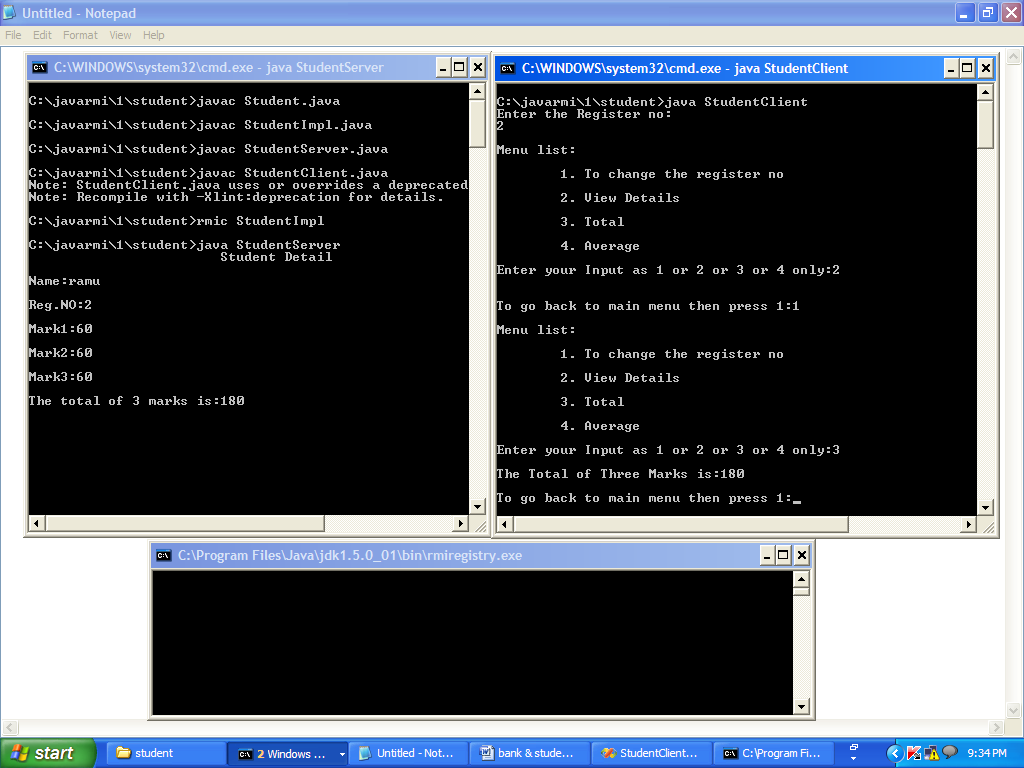 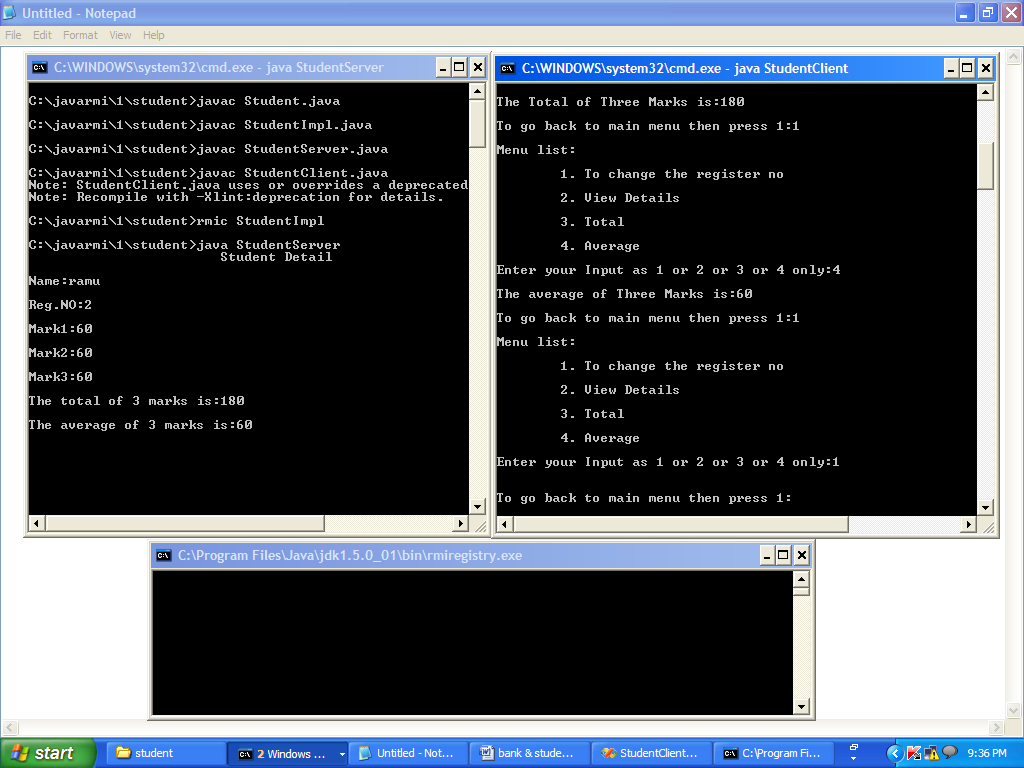 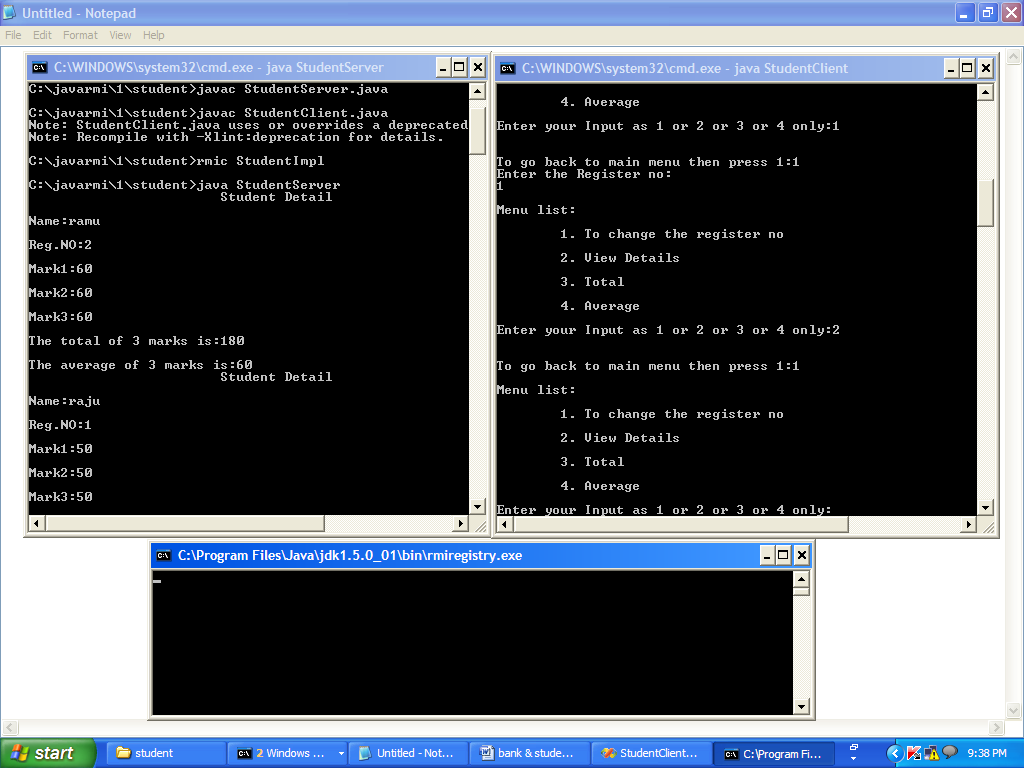 